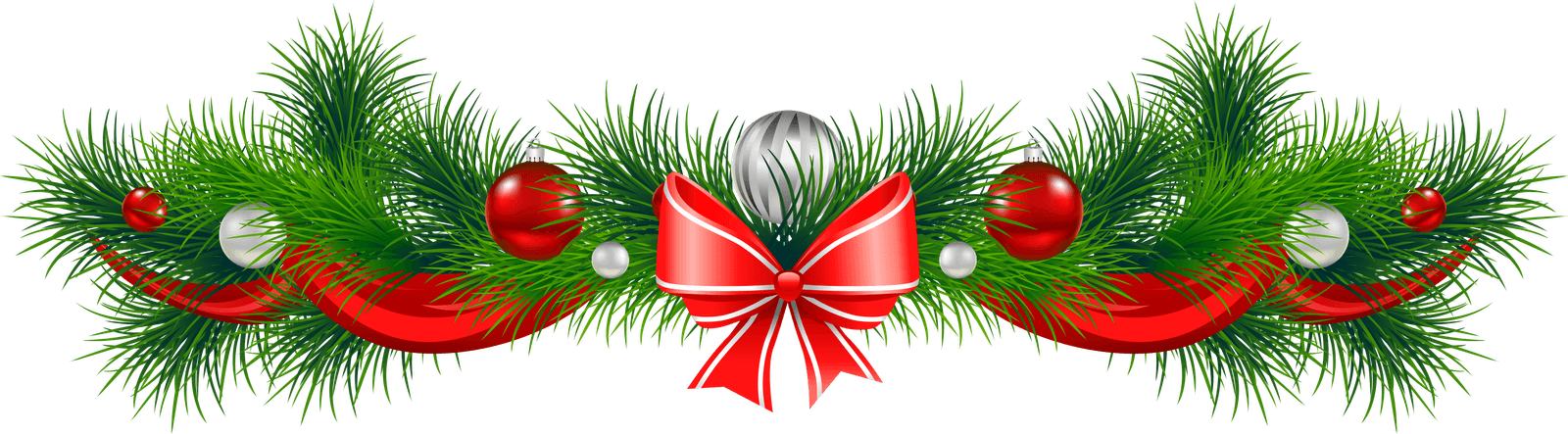 Планпроведения новогодних мероприятий  МБОУДО СЦДТКонтактный телефон специалиста, координирующего проведение новогодних праздничных, спортивно-массовых и др. мероприятий: Шевченко Оксана Анатольевна – 8 (48348) 2-48-56, Поклонская Светлана Александровна – 8 (48348) 2-48-56№ п/пНаименование мероприятияДата, время, проведения мероприятияМесто проведения мероприятияКатегория участников, количество1.Новогоднее представление для учащихся СЦДТ«Новогодний карнавал»28.12.17г.16.00СЦДТул. Краснооктябрьская, д.3030(1-6 кл.)2.Катание обучающихся СЦДТ30.12.17г.Корт СЦДТ,ул. Семашко, д.11 «Б»12(7-9 кл)3.Катание обучающихся СЦДТ31.12.17г.Корт СЦДТ,ул. Семашко, д.11 «Б»12(7-9 кл)4.Спортивный праздник «Папа, мама, я – спортивная семья»2.01.18г.12-00Корт СЦДТ,ул. Семашко, д.11 «Б»95.Музыкальная викторина «В гостях у сказки»2.01.18г.12.00СЦДТул. Краснооктябрьская, д.3012(1-4 кл.)6.Мастер-класс «Новогодняя игрушка. Шапочка Снеговика»3.01.18г.12.00СЦДТул. Краснооктябрьская, д.3012(1-7 кл.)7.Новогоднее мероприятие для воспитанников детских садов «Новогодний карнавал»3.01.18г.14.00СЦДТул. Краснооктябрьская, д.3030(5-7 лет)8.Турнир по хоккею на кубок мэра 3.01.18г.10-00Корт СЦДТ,ул. Семашко, д.11 «Б»20(9-11 кл)9.Зимний шахматный турнир на грамоту администрации г. Стародуба4.01.18г.10.00СЦДТул. Краснооктябрьская, д.3020(1-11 кл.)10.Новогоднее мероприятие для воспитанников детских садов «Новогодний карнавал»4.01.18г.14.00СЦДТул. Краснооктябрьская, д.3030(5-7 лет)11.Турнир по хоккею на кубок мэра4.01.18г.10-00Корт СЦДТ,ул. Семашко, д.11 «Б»20(9-11 кл)12.Творческая мастерская по живописи«Мы - художники»5.01.18г.12.00СЦДТул. Краснооктябрьская, д.3012(1-7 кл.)13.Турнир по хоккею на приз клуба «Золотая шайба»5.01.18г.10-00Корт СЦДТ,ул. Семашко, д.11 «Б»20(9-11 кл)14.Турнир по хоккею на приз клуба «Золотая шайба»6.01.18г.10-00Корт СЦДТ,ул. Семашко, д.11 «Б»20(4-7 кл)15.Катание обучающихся СЦДТ7.01.18г.Корт СЦДТ,ул. Семашко, д.11 «Б»12(7-9 кл)16.Мастер-класс по изготовлению открытки«Зимняя фантазия»8.01.18г.12.00СЦДТул. Краснооктябрьская, д.3012(1-7 кл.)17.Турнир по хоккею на приз клуба «Золотая шайба»8.01.18г.10-00Корт СЦДТ,ул. Семашко, д.11 «Б»25(1-3 кл)18.Турнир по хоккею на грамоту СЦДТ среди дворовых и уличных команд9.01.18г.10-00Корт СЦДТ,ул. Семашко, д.11 «Б»30(9-11 кл)19.Поле чудес«Мир театра»9.01.18г.12.00СЦДТул. Краснооктябрьская, д.3012(1-6 кл.)20.Товарищеская игра старшие юноши СЦДТ – СОШ с. Меленск10.01.18г.10-00Корт СЦДТ,ул. Семашко, д.11 «Б»20(9-11 кл)21.Мастер-класс«Сувенир»(лепка из соленого теста)10.01.18г.12-00СЦДТул. Краснооктябрьская, д.3012(1-4 кл.)